Richiesta di autorizzazione di straordinaria amministrazioneIl sottoscritto __________________________________________________________,  parroco pro – tempore della Parrocchia _____________________________ località ____________________ legale rappresentante della __________________________________________________________________con sede in via _____________________________ n°_____ nel comune di _____________________________ CHIEDEl’autorizzazione all’intervento di amministrazione straordinaria per:Dichiara che le motivazioni pastorali per cui si chiede la straordinaria amministrazione sono le seguenti:________________________________________________________________________________________________________________________________________________________________________________________________________________________________________________________________________________________________________________________________________________________________________________________________________________________________________________________________________________________________________________________________________________________________________________________________________________________________________________________________________________________________________________________________________________________________________________________________________________________________________________________________________________________________________________________________________________________________________________________________________________________________________________________________________________________________________________________ Dichiara che il Consiglio Pastorale Parrocchiale in data |___|___|20___| e il Consiglio parrocchiale per gli affari economici in data |___|___|20___| hanno espresso parere favorevole alla realizzazione dell’intervento sopradescritto come si evince da copia dei verbali allegati.Nel caso di richiesta riguardante il punto 10 e se del caso il punto 9: chiede la presentazione del progetto alla Soprintendenza per i Beni architettonici come segue:	ALLEGATI:________________________________________________________________________________________________Brescia, lì ____________________________Riferimenti per eventuali comunicazioni: 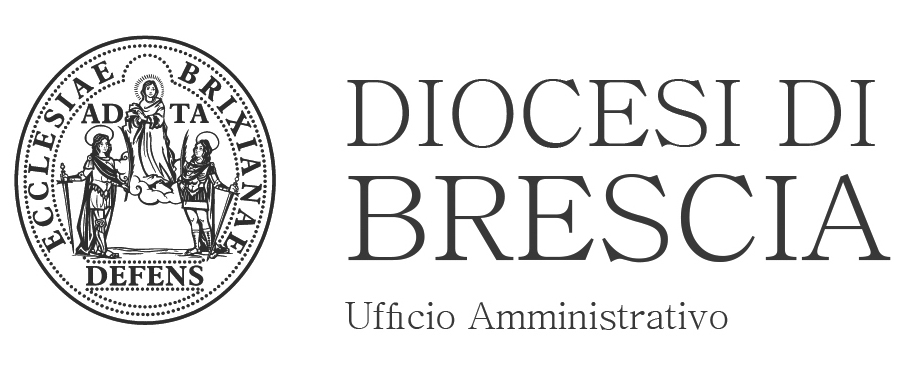 Al VESCOVOMons. Pierantonio TremoladaVia Trieste, 1325121- B R E S C I A 1l’alienazione di beni immobili di qualunque valore;2l’alienazione di beni mobili di valore superiore a € 30.000;3Ogni disposizione pregiudizievole per il patrimonio, quali ad esempio: concessione di usufrutto, di comodato, di diritto di superficie, di servitù, di enfiteusi o affrancazione di enfiteusi, di ipoteca, di pegno o di fideiussione;4l’acquisto a titolo oneroso di immobili;5la mutazione della destinazione d’uso di immobili;6l’accettazione di donazione, eredità e legati;7la rinuncia a donazioni, eredità, legati e diritti in genere;8i lavori di costruzione di nuove strutture di qualsiasi valore, 9i lavori di ristrutturazione, restauro e risanamento conservativo, straordinaria manutenzione il cui valore superi € 100.000 oppure quando il costo dei lavori supera del 30% il preventivo approvato;10ogni atto relativo a beni immobili o mobili di interesse artistico, storico o culturale indipendentemente dal loro valore;11l’inizio, il subentro o la cessione di attività imprenditoriali o commerciali;12la costituzione o la partecipazione in società di qualunque tipo, cooperative ed enti consortili di qualsiasi genere, nonché la costituzione di associazione in partecipazione;13la costituzione di un ramo di attività ONLUS;14la contrazione di debiti di qualsiasi tipo con istituti di credito, persone giuridiche, enti di fatto, persone fisiche che portano l’esposizione dell’Ente al di sopra di €. 100.000;15l’assunzione di personale dipendente, salvo il caso di avvicendamento e la stipulazione di contratti per prestazioni non aventi carattere occasionale;16l’introduzione di un giudizio avanti le autorità giudiziarie, i collegi arbitrali e le giurisdizioni amministrative e speciali dello Stato o l’opposizione ad esso;17La stipula di convenzioni e atti d’intesa con enti pubblici e privati;18La stipula di contratti di locazione o cessione in uso a terzi a qualsiasi titolo di locali destinati all’uso strumentale per il raggiungimento dei fini istituzionali;19La stipula di contratti di locazione d’immobili di qualsiasi valore;20Per le parrocchie, l’ospitalità permanente a qualsiasi persona non facente parte del clero parrocchiale, fatta eccezione per i familiari del clero e il personale di servizio;SITUAZIONE PATRIMONIALESITUAZIONE PATRIMONIALE|____|____|201_|RIFERIMENTORIFERIMENTOATTIVITÀConti correnti della Parrocchia o EnteConti correnti della Parrocchia o Ente€Conti correnti dell’oratorioConti correnti dell’oratorio€Conti correnti (altro)Conti correnti (altro)€Titoli di stato, obbligazioni e/o azioniTitoli di stato, obbligazioni e/o azioni€Contributi che si devono ancora incassare Contributi che si devono ancora incassare €Altri crediti:Altri crediti:€A:  TOTALE ATTIVITA’A:  TOTALE ATTIVITA’€€PASSIVITA’Fidi Bancari somma utilizzataFidi Bancari somma utilizzata€Mutui in corso capitale da restituireMutui in corso capitale da restituire€Prestiti forniti da privatiPrestiti forniti da privati€Debiti con ditte fornitrici di materiali o di serviziDebiti con ditte fornitrici di materiali o di servizi€FideiussioniFideiussioni€Fondo Trattamento di Fine RapportoFondo Trattamento di Fine Rapporto€Altri debiti:Altri debiti:€B: TOTALE PASSIVITA’B: TOTALE PASSIVITA’€€ (A – B): C: SOMME A DISPOSIZIONE (se A-B = valore positivo)+€+€ (A – B): D: DEBITI (se A-B = valore negativo)- €- €Autorizzazione art. 21 D.L.vo 42/2004 Interventi di restauro di Organi storici Indagini preliminari di tipo distruttivo     (stratigrafie, demolizioni, carotaggi) Pronunciamento Soprintendente art. 31 Per interventi su superfici dipinte o decorate Contributo in conto capitale art. 36 Per interventi edili Contributo in conto interessi art. 37 Interventi di restauro di beni mobili Dichiarazione sgravio fiscale Lg. 512/82PIANO FINANZIARIOPIANO FINANZIARIORIFERIMENTORIFERIMENTOATTIVITÀC: SOMME A DISPOSIZIONE (se A-B = valore positivo)C: SOMME A DISPOSIZIONE (se A-B = valore positivo)€Contributi previsti da raccolte e iniziative straordinarieContributi previsti da raccolte e iniziative straordinarie€Contributi previsti da Enti privati (banche, fondazioni)Contributi previsti da Enti privati (banche, fondazioni)€Contributi previsti da Enti locali (Comune)Contributi previsti da Enti locali (Comune)€Contributi previsti dalla ProvinciaContributi previsti dalla Provincia€Contributi a fondo perduto dalla Regione LombardiaContributi a fondo perduto dalla Regione Lombardia€Contributi previsti dallo Stato (D.L. 42/2004 artt. 31 e 36)Contributi previsti dallo Stato (D.L. 42/2004 artt. 31 e 36)€Contributi CEI 8xmille accordati: Beni Culturali  Nuova Edilizia culto Contributi CEI 8xmille accordati: Beni Culturali  Nuova Edilizia culto €Proventi previsti dalla vendita d’immobiliProventi previsti dalla vendita d’immobili€AltroAltro€E: SOMME PER LA COPERTURA DEL PROGETTOE: SOMME PER LA COPERTURA DEL PROGETTO+€+€PASSIVITA’D: DEBITI (se A-B = valore negativo)D: DEBITI (se A-B = valore negativo)€Preventivo di spesa per la realizzazione del progetto (Compreso IVA e Sp.Tecnic.)Preventivo di spesa per la realizzazione del progetto (Compreso IVA e Sp.Tecnic.)€Tassa diocesana (15% <250.000>20%) su eventuale vendita immobiliTassa diocesana (15% <250.000>20%) su eventuale vendita immobili€F: PASSIVITA’ A FINE PROGETTOF: PASSIVITA’ A FINE PROGETTO- €- € (E – F): G: RIMANENZE ATTIVE (se E-F = valore positivo)+€+€ (E – F): H: DEBITO FINALE (se E-F = valore negativo)- €- €Da Rendiconto anno precedente: Avanzo (o disavanzo) di gestione lett. (E) + utili da attività commerciali lett. (I)€€Si chiede fido bancario per mesi |___| o per anni |___| di                                        €Si chiede mutuo chirografario per anni |___| di                                  €Finanziamento della Regione Lombardia € Verbale Consiglio per gli Affari Economici Progetto adeguamento sismico Verbale Consiglio Pastorale Parrocchiale Progetto miglioramento sismico Verbale Consulta per l’Unità Pastorale Progetto Raccolta fondi Verbale Consiglio di Amministrazione (per gli Enti) Diagramma di Gant e flussi economici Marca da bollo x Soprintendenza Nomina restauratore Progetto copie n°____ firmato Legale Rapp. e Tecnici Certificato/qualifica restauratore Computo Metrico Estimativo copie n°____ Copia testamento o lascito Relazione Tecnica Perizia redatta da un tecnico Documentazione fotografica: fotog. n°_____ Piano di ammortamento mutuo Estratto PGT (ex PRG) Bozza atto notarile Estratto di mappa Bozza Convenzione, Contratto, altro Copia Decreto di Vincolo Culturale Bozza lettera di assunzione Estratto aereo fotogrammetrico Proposta unilaterale di acquisto Delibera Ente Locale _________________________________Il Legale Rappresentante_________________________Tecnico di riferimento:Sig. ____________________________________________Tel./Cell.: _______________________________________E-mail: _________________________________________Legale Rappresentante:Sig. ___________________________________________Tel./Cell.: ______________________________________E-mail: ________________________________________